Информация о деятельности постоянной комиссии Совета сельского поселения Карткисяковский сельсовет муниципального района Аскинский  район Республики Башкортостан по бюджету, налогам и вопросам собственностиЗаслушав информацию Абрарова Д.Ш - председателя постоянной комиссии Совета сельского поселения Карткисяковский сельсовет муниципального района Аскинский  район Республики Башкортостан по бюджету, налогам и вопросам собственности, Совет сельского поселения Карткисяковский сельсовет муниципального района Аскинский район Республики Башкортостан РЕШИЛ:Информацию председателя постоянной комиссии Совета сельского поселения Карткисяковский сельсовет муниципального района Аскинский  район Республики Башкортостан по бюджету, налогам и вопросам собственности принять к сведению;Рекомендовать председателю постоянной комиссии Совета сельского поселения Карткисяковский сельсовет муниципального района Аскинский район Республики Башкортостан по бюджету, налогам и вопросам собственности вести работу постоянно и согласно плану Совета.ГлаваСельского поселения Карткисяковский сельсоветмуниципального района Карткисяковский районРеспублики БашкортостанР.Х.МинимухаметовБАШҠОРТОСТАН РЕСПУБЛИКАҺЫАСҠЫН  РАЙОНЫМУНИЦИПАЛЬ РАЙОНЫНЫҢКАРТКИҫӘКАУЫЛ  БИЛӘМӘҺЕСОВЕТЫ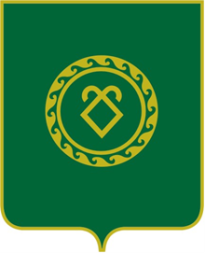 РЕСПУБЛИКА  БАШКОРТОСТАНСОВЕТСЕЛЬСКОГО ПОСЕЛЕНИЯКАРТКИСЯКОВСКИЙ СЕЛЬСОВЕТМУНИЦИПАЛЬНОГО РАЙОНААСКИНСКИЙ РАЙОНҠАРАР«20» апрель 2015 й.№ 47д. КарткисякРЕШЕНИЕ«20» апреля 2015 г.РЕШЕНИЕ«20» апреля 2015 г.